Vabilo / EinladungSDUNJ v sodelovanju z / in Zusammenarbeit mit dem Goethe Institut Ljubljanavabi na / lädt ein zurXXIII. mednarodno zborovanje učiteljev nemščine / XXIII. internationalen Deutschlehrertagung Texte im DaF-Unterricht /Besedila pri pouku nemščine kot tujega jezika18. – 19. 11. 2016, Rimske terme, Rimske Toplice, Slovenija /SlowenienKonferenca SDUNJ bo tudi v letu 2016 potekala v Rimskih termah v Rimskih Toplicah. Plenarno predavanje in delavnice bosta med drugimi izvedla tudi znana predavatelja Saša Jazbec in Daniela Ionescu-Bonanni. Prepričani smo, da bomo prejeli veliko novih in zanimivih idej za kvalitetno delo z literarnimi in neliterarnimi besedili.Ponovno bomo imeli t. i. »Središče«, kjer lahko obesite kakšen zanimiv plakat o vašem delu. V »Prostem forumu« na temo Iz prakse za prakso, ki bo v petek, lahko v 10 - 15 minutah (čas bo odvisen od števila vaših prijav) pokažete drugim udeležencem vaše osebne ter praktične pristope pri pouku nemščine, npr. izvedba delavnic, projektnega dela, ipd. Prosti forum je že nekaj let dobrodošla stalnica naše konference, zato vljudno vabljeni. Za predstavitev v okviru prostega foruma boste prejeti potrdilo o izvedbi predstavitve.Tudi v letošnjem letu kotizacije za člane društva (in tiste, ki imajo prispevek) ni!Nečlani plačajo kotizacijo v višini 25 EUR (če poravnate letno članarino v višini 25 evrov do prijavnega roka - postanete naš član in nimate kotizacije!). Kot član boste prejeli tudi novo številko revije Schaurein.Stroške za petkovo kosilo in večerjo v hotelu bo prevzelo Slovensko društvo učiteljev nemškega jezika.Priloženo prijavnico je potrebno poslati do četrtka, 3. 11. 2016, na naslov: zborovanje@sdunj.si.Na prijavnici prosim navedite naslov praktičnega primera za rubriko Prosti forum in/ali naslov predstavitvenega plakata za t.i. »Središče«, če ga boste imeli.Texte im DaF-Unterricht /Besedila pri pouku nemščine kot tujega jezikaVorläufiges Programm / začasni program Programski odbor: Doc. dr. Brigita Kacjan, Uwe Reissig, Stanka Emeršič, Tatjana LubejOrganziacijski odbor: Doc. dr. Brigita Kacjan, Stanka Emeršič, Tatjana Lubej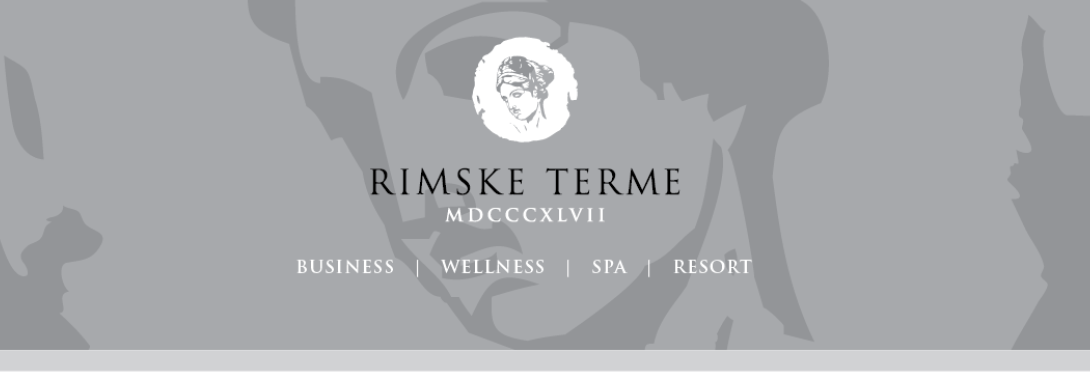 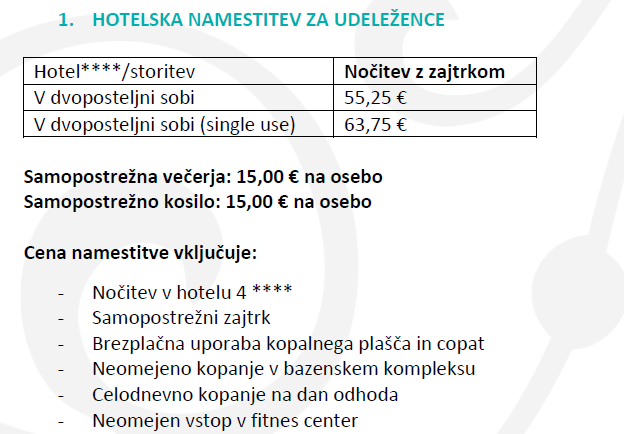 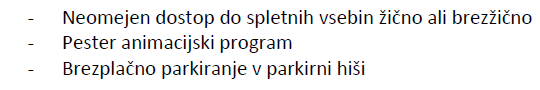 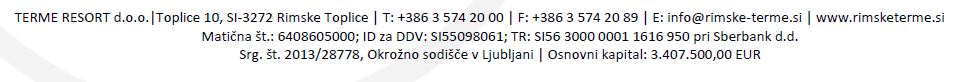 Prosimo, izpolnite obrazec in ga pošljite na elektronski naslov sasa.omahna@rimske-terme.si.  Za dodatne informacije lahko pokličete na telefonsko številko 03-5742-014 ali 051-600-277.PRIJAVNICA*ZA XXIII. ZBOROVANJE SDUNJ, 18. – 19. 11. 2016, Rimske ToplicePrijavnico pošljite na e-mail naslov: zborovanje@sdunj.si  do četrtka, 3. 11. 2016.Prijavnico, potrdilo o plačilu kotizacije (na TRR: 04173-0000888326 Nova KBM) in izpolnjen obrazec s podatki za izstavitev računa (v primeru, da plača kotizacijo vzgojni zavod)  pošljite do 8. 11. 2016 na poštni naslov: SDUNJ, Koroška cesta 160, 2000 MariborIme in priimek udeleženca/ke: _____________________________________________Stalno bivališče: _________________________________________________________Datum in kraj rojstva: ____________________________________________________E-naslov: _______________________________________________________________Član/ica SDUNJ:   DA       NE  (ustrezno označite)Uradni naslov institucije, kjer ste zaposleni: _______________________________________________________________________Davčna številka zavoda: __________________________________________________ (v primeru, da kotizacijo poravna šola)V »Treffpunkt/Središče« bom razstavil/-a naslednje gradivo (navedite obliko gradiva, npr. plakat, časopis, drugo… ter velikost prostora, ki ga potrebujete npr. 1 m2)______________________________________________________________________V »Prostem forumu« (v soboto) želim na kratko predstaviti (ca. 10-15 minut) naslednje didaktično gradivo oz. idejo za pouk: ____________________________________________________________________________________________________________________________________________Datum: ____________________	          Podpis:______________________________* Prijavnica je zavezujoča. Plačano kotizacijo vrnemo le v primeru bolezni (ob predložitvi zdravniškega potrdila) ob pisni odjavi najmanj 15 dni pred začetkom zborovanja.OBVEZNO IZPOLNI  RAČUNOVODSTVO ZAVODA IN VRNE NA NASLOV DRUŠTVA  (SDUNJ Koroška cesta 160, 2000 Maribor) ob PRIJAVI  in  istočasnem PLAČILU  KOTIZACIJE: (PROSIMO, DA IZPOLNITE NASLEDNJE PODATKE, KI JIH POTREBUJEMO ZA IZSTAVITEV RAČUNA, KI GA BO VAŠ UDELEŽENEC PREJEL NA KONFERENCI )Ime in priimek udeleženca/udeleženke XXIII. zborovanja SDUNJ: ________________________________________________________________________Ime zavoda (plačnika): ____________________________________________________Točen naslov plačnika: ____________________________________________________Davčna številka zavoda: ___________________________________________________Višina nakazanega zneska kotizacije: ________________(Višina kotizacije znaša 25 EUR za nečlane društva.)	Pri nakazilu kotizacije prosimo, da šola (oz. če sami plačate) navede ime in priimek osebe, za katero je plačana kotizacija! Potrdilo o plačilu kotizacije in plačani članarini za leto 2016 ter izpolnjen priložen obrazec s podatki zavoda obvezno priložite k prijavnici. Datum: _______________                                                                                  Žig zavodaPodpis  odgovorne osebe: __________________________PRIJAVNICA ZA SKUPNO KOSILO     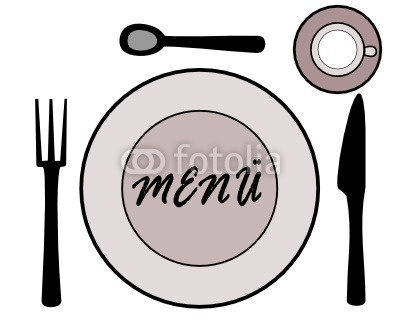 Podpisan/a _________________________________________________________ se prijavljam na skupno kosilo v Rimskih termah, ki bo v petek, 18. 11. 2016 ob 13.00 uri.Datum: _______________________Podpis: _______________________-----------------------------------------------------------------------------------------------------------------PRIJAVNICA ZA SKUPNO VEČERJO     Podpisan/a _________________________________________________________ se prijavljam na skupno večerjo v Rimskih termah, ki bo v petek, 18. 11. 2016 ob 19.30.Datum: _______________________Podpis: _______________________Goethe-Institut LjubljanaBleiweisova cesta 30, 1000 Ljubljana, SlowenienTel.: 00386 (0)1 3000 311www.goethe.de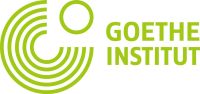 Goethe-Institut LjubljanaBleiweisova cesta 30, 1000 Ljubljana, SlowenienTel.: 00386 (0)1 3000 311www.goethe.deFreitag / Petek, 18. 11. 2016Freitag / Petek, 18. 11. 2016Freitag / Petek, 18. 11. 20169.00 – 10.00Registrierung/RegistracijaRegistrierung/Registracija10.00 – 10.30Begrüßung/PozdravDoc. Dr. Brigita Kacjan, SDUNJUwe Reissig, Direktor des Goethe Instituts Ljubljanaxxx, Kulturreferent/deutsche Botschaft LjubljanaMag. Marie-Therese Hermges, Direktorin des Kulturforums/österr. Botschaft Lj.Begrüßung/PozdravDoc. Dr. Brigita Kacjan, SDUNJUwe Reissig, Direktor des Goethe Instituts Ljubljanaxxx, Kulturreferent/deutsche Botschaft LjubljanaMag. Marie-Therese Hermges, Direktorin des Kulturforums/österr. Botschaft Lj.10.30 – 11.15Plenarvortrag 1/ Plenarno predavanje 1: Gebrauchstexte Texte im DaF-Unterricht - Daniela Ionescu-Bonanni Plenarvortrag 1/ Plenarno predavanje 1: Gebrauchstexte Texte im DaF-Unterricht - Daniela Ionescu-Bonanni 11.15 – 11.45Präsentation 1/ prezentacija 1: Geschichtenbox.com  Matthias HartmannPräsentation 1/ prezentacija 1: Geschichtenbox.com  Matthias Hartmann11.45 – 12.00Kaffeepause /Odmor za kavo                            Sponzor: Mladinska knjigaKaffeepause /Odmor za kavo                            Sponzor: Mladinska knjiga12.00 - 12.45Freies Forum – Beiträge von Mitgliedern aus der Praxis für die PraxisXxxxxxxxFreies Forum – Beiträge von Mitgliedern aus der Praxis für die PraxisXxxxxxxx12.45 - 14.15Mittagspause / Odmor za kosilo                       Sponzor: SDUNJMittagspause / Odmor za kosilo                       Sponzor: SDUNJ14.15 – 15.15Workshop / delavnica A: Predstavitev novosti Centra Oxford – Urška Ravnjak MKWorkshop / delavnica B:DaF-Unterricht im Wandel: neue Textsorten, neue LernformenDr. Mojca Leskovec DZS15.15 – 16.15Workshop / delavnica A (Wiederholung / ponovitev): Predstavitev novosti Centra Oxford - Urška Ravnjak MKWorkshop / delavnica B(Wiederholung / ponovitev):DaF-Unterricht im Wandel: neue Textsorten, neue LernformenDr. Mojca Leskovec DZS16.15 – 16.30Kaffeepause / Odmor za kavo                                    Sponzor: DZSKaffeepause / Odmor za kavo                                    Sponzor: DZS16.30 – 18.00Workshop / delavnica C:Eine Zeitschrift erstellen  Lea Lesar in Krešimir GolubWorkshop / delavnica C:Eine Zeitschrift erstellen  Lea Lesar in Krešimir Golub18.00 – 19.00Präsentation 2 / prezentacije 2:Stipendisten des GI stellen sich vorPräsentation 2 / prezentacije 2:Stipendisten des GI stellen sich vor19.30Abendessen /Večerja               Abendessen /Večerja               Goethe-Institut LjubljanaBleiweisova cesta 30, 1000 Ljubljana, SlowenienTel.: 00386 (0)1 3000 311www.goethe.deSamstag/ Sobota, 19. 11. 2016Samstag/ Sobota, 19. 11. 2016Samstag/ Sobota, 19. 11. 20168.30 – 10.00Generalversammlung / Skupščina SDUNJGeneralversammlung / Skupščina SDUNJ10.00 – 10.45Plenarvortrag / plenarno predavanje: „Lesen ist wie küssen, …“: (literarische) Lesestrategien – Saša Jazbec FF UMPlenarvortrag / plenarno predavanje: „Lesen ist wie küssen, …“: (literarische) Lesestrategien – Saša Jazbec FF UM10.45 – 11.00Kaffeepause / Odmor za kavo               Sponzor: Založba ROKUS KlettKaffeepause / Odmor za kavo               Sponzor: Založba ROKUS Klett11.00 – 12.00Workshop / delavnica DGebrauchstetxe Texte im DaF-Unterricht - Daniela Ionescu-BonanniWorkshop / delavnica EKombinirano učenje pri pouku tujega jezika – Greta Jenček ROKUS Klett12.00 – 13.00Workshop / delavnica D (Wiederholung / ponovitev):Gebrauchstetxe Texte im DaF-Unterricht - Daniela Ionescu-BonanniWorkshop / delavnica E (Wiederholung / ponovitev)Kombinirano učenje pri pouku tujega jezika – Greta Jenček ROKUS Klett13.00 - 13.30zaključek konferencezaključek konferenceIme in priimek udeležencaPodjetjeSoba (dvoposteljna soba, dvoposteljna soba single use)Storitev (nočitev z zajtrkom, polpenzion, polni penzion)Datum prihodaDatum odhodaPlačnikGoethe-Institut LjubljanaBleiweisova cesta 30, 1000 Ljubljana, SlowenienTel.: 00386 (0)1 3000 311www.goethe.deGoethe-Institut LjubljanaBleiweisova cesta 30, 1000 Ljubljana, SlowenienTel.: 00386 (0)1 3000 311www.goethe.de